EDLINGHAM PARISH COUNCIL AGENDA PAPERYou are hereby summoned to attend a meeting of Edlingham Parish Council to be held at Bolton Village Hall on Tuesday        20th November 2018 commencing at 730pm, for the purpose of transacting the business contained within this Agenda.A five minute  participation session will be held for members of the public  before the meeting commences  2018/47	Apologies for Absence2018/48	Declaration of InterestsMembers are invited to disclose any Disclosable Pecuniary Interests or other personal interests they may have in any of the items of business on the agenda in accordance with the Code of Conduct.2018/49	County Cllr Update2018/50	Minutes of previous meetings held 23rd May 2018 and 15th August 20182018/51	Matters arising from previous meeting held 23rd May and 15th August 20182018/52	Planning2018/52/01	Planning Applications received2018/52/02	Approval of Planning Application received18/02499/FUL: Learchild Crossing Cottage U3058 – construction of rear single storey extension with roof terrace and open porch to side2018/53	CorrespondenceCPRE - newsletter2018/54	Finance2018/54/01	The following invoices are to be authorised: Bolton Village Hall rent of hall - £8.00  Northumberland County Council – annual insurance premium - £175.072018/54/02	To approve precept 2019-202018/55	Neighbourhood Management2018/56		Adoption of documents relating to General Data Protection Regulations (GDPR): Information & Data Protection Policy; Publication Scheme and Councillor Details; Subject Access Request Form; Privacy Notice; Email Contact Privacy Notice; Councillor Privacy Notice; Document Retention Policy2018/57	Edlingham Community Association2018/58	Urgent BusinessPART IIThe Council is invited to consider the following resolution:  That under the Public Bodies (Admission to Meetings) Act 1960, the press and public be excluded from the meeting during consideration of the following items on the agenda, as those items involve the discussion of personal information/contractual negotiations.2018/59	To review Clerk Salary2018/60	Date of Next Meeting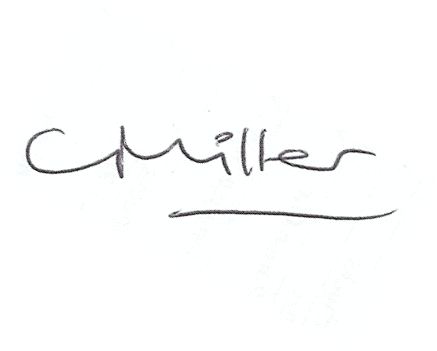 Claire MillerParish Clerkwww.parish-council.com/edlingham/links.asp